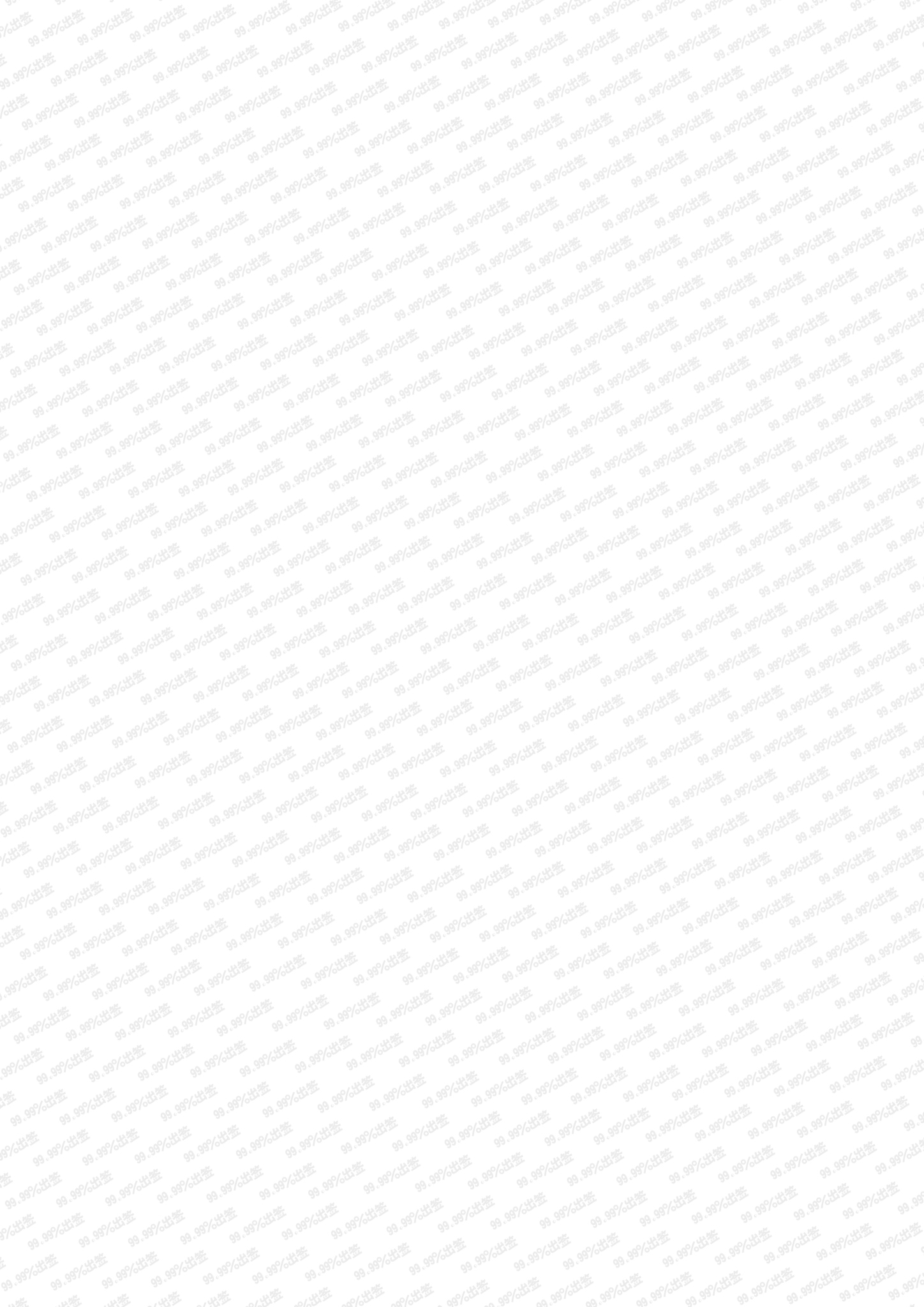 俄罗斯商务【贴纸】所需资料——“在职人员”1.护照原件（九个月以上有效期）2.相片2张（两寸白底，近半年内拍摄的清晰彩照）3.身份证复印件4.申请表5.指定生效日期90天单次：有效期90天， 停留期90天  单次90天2次：有效期90天， 停留期90天  2次1年多次： 有效期1年，  停留期90天  多次注意事项：护照尾页一定要签名
18岁到65岁才可以办理俄罗斯签证资料表姓名性别出生日期出生地身份证号个人手机号护照号码护照签发地出境日期办理签证类型个人常住地址工作单位名称工作单位地址职务单位电话是否去过俄罗斯？如果去过，一共去过几次？最后一次去俄罗斯的具体日期？是否去过俄罗斯？如果去过，一共去过几次？最后一次去俄罗斯的具体日期？是否去过俄罗斯？如果去过，一共去过几次？最后一次去俄罗斯的具体日期？是否去过俄罗斯？如果去过，一共去过几次？最后一次去俄罗斯的具体日期？注意事项：（1）本表所有信息都是必填项，请认真填写。（2）如有换发护照需连旧护照一并提供。注意事项：（1）本表所有信息都是必填项，请认真填写。（2）如有换发护照需连旧护照一并提供。注意事项：（1）本表所有信息都是必填项，请认真填写。（2）如有换发护照需连旧护照一并提供。注意事项：（1）本表所有信息都是必填项，请认真填写。（2）如有换发护照需连旧护照一并提供。